Nombre y apellido: __________________________________________________________Está prohibido el uso de documentos y de todo aparato eléctrico.I. COMPRENSION ESCRITA:  Después de leer el texto marca la opción correcta y comenta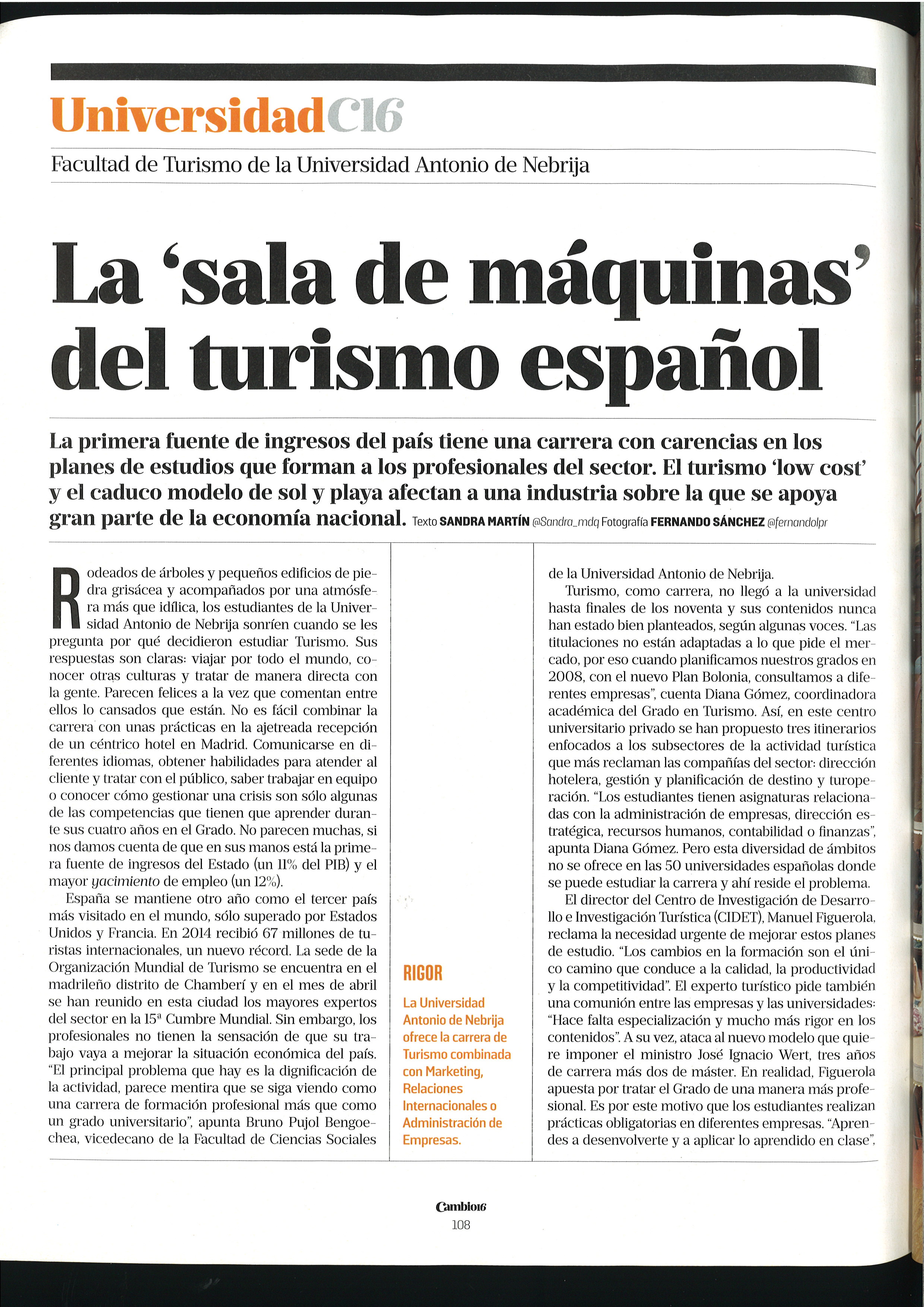 (4 puntos)La sala de Máquinas del turismo español es : □ el turismo de masas 	□ el turismo low cost		□ el turismo en Para los jóvenes españoles estudiar Turismo es:□ relajarse			□ cansarse		□ relacionarse con la gente tambiénEspaña es uno de los países más visitados después de :□ Estados Unidos		□ Francia			□ ItaliaLa carrera de turismo es :□ un grado universitario					□ una formación profesionalEn los años noventa los objetivos de las titulaciones □ estaban bien definidas 	□ no estaban bien definidas	□ no estaban adaptadas al mercadoCon el Nuevo Plan Bolonia en todas las universidades de Turismo□ se ofrecen los mismos objetivos			□ hay una gran diversidad de objetivosManuel Figueroa pide que□ hayan cambios en la formación 			□ que se mantenga la misma formaciónManuel Figueroa dice también que el grado debe ser□  profesional		     	□ tres años de carrera		□ 2 de máster9. Expresión escrita. Explica el por qué del título del reportaje: La « sala de máquinas » del turismo español (50 palabras)						(3 puntos)__________________________________________________________________________________________________________________________________________________________________________________________________________________________________________________________________________________________________________________________________________________________________________________________________________________________________________________________________Total palabras ___________________/ 50II.- LINGÜÍSTICA:    Rellene los huecos con: (7 puntos)ser/estar(Yo) ______________ seguro de que no vas a _______________de acuerdo, pero a mí me parece que las fiestas _______________ todas iguales. La gente bebe y baila hasta muy tarde.preposiciones (por/para/en/a)► ¿Qué te pasa?, tienes mala cara. □ Es que acaban de comunicarme______________ teléfono que tengo que presentarme ______________ la Comisaría de Policía ____________ responder ______________ unas preguntas.subjuntivo/indicativoHa dicho el hombre del canal meteorológico que quizá (llover) _____________ este fin de semana. Lamento que nosotros (tener) _____________ que anular la excursión No sé si hacerle caso porque normalmente (equivocarse) __________________(Yo, ir) _____________ a preparar bien el examen para (sacar, yo) _________ buena notaHaré lo que tú me (decir) _____________ y después quedaremos para vernos donde tú  (decidir) _____________pronombres► ¿Te has enterado ya de la noticia?• Sí, __________________ escuché el otro día por la radio.► ¿________________ acordarás de regar las plantas?• No ______________ preocupes, ________________ regaré cuando haga falta.Cuando veas a Juan no ____________ olvides decir_________ que venga a vernos pronto.No te preocupes, yo ________ ______  diré.III.- EXPRESIÓN ESCRITA:(120 palabras)      (6 puntos)Escribe una carta de reclamación a una agencia de viajes quejándote de que:Te cobraron el traslado del aeropuerto al hotel y a ti te habían dicho que este servicio era gratuito.Te habían dicho que tu habitación tenía vistas al mar y te dieron una que daba al aparcamiento.Querías desayunar en tu habitación y te dijeron que no había servicio de habitaciones aunque el folleto decía que sí.Después de exponer tus quejas, solicita una rebaja en tu factura por todos los fallos que han cometido.________________________________________________________________________________________________________________________________________________________________________________________________________________________________________________________________________________________________________________________________________________________________________________________________________________________________________________________________________________________________________________________________________________________________________________________________________________________________________________________________________________________________________________________________________________________________________________________________________________________________________________________________________________________________________________________________________________________________________________________________________________________________________________________________________________________________________________________________________________________________________________________________________________________________________________Total palabras ___________________/ 120